Задание для обучающихся с применением дистанционных образовательных технологий и электронного обученияДата: 09.04.2020Группа: Св-19Учебная дисциплина: ФизикаТема занятия:  Решение задач по теме "Закон Кулона"Форма: практическая работаЗадача 1 Два одинаковых шарика обладают зарядами 8 нКл и -4 нКл. Шарики приводят в соприкосновение и разводят на прежние места. Как изменилась сила взаимодействия этих зарядов (заряженных шариков)?Так как шарики одинаковые, то при соприкосновении заряд перераспределится и заряды шариков будут одинаковыми ():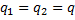 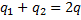 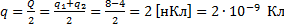 Запишем кулоновскую силу до взаимодействия зарядов (шариков):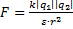 Кулоновская сила после взаимодействия зарядов (шариков):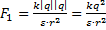 Отношение этих сил равно: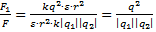 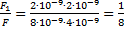 Ответ:  F = 8F1Задача 2В трех вершинах квадрата со стороной 10 см находятся одинаковые точечные положительные заряды, равные по 3 . 10–8 Кл. С какой силой будут действовать эти заряды на положительный точечный заряд 2 . 10–8 Кл, расположенный в четвертой вершине квадрата?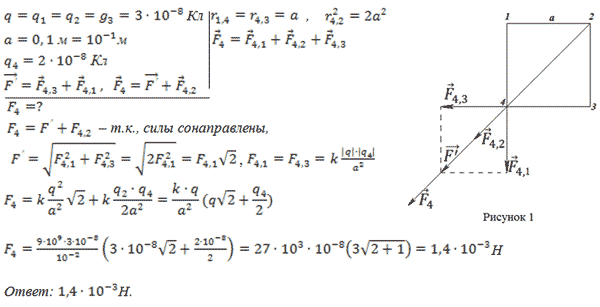 Задача 3На каком расстоянии от шарика  А, погруженного в керосин, должна быть расположена стальная пылинка В объемом 9мм3, чтобы она находилась в равновесии? Заряд шарика равен 7 нКл, а заряд пылинки равен – 2,1 нКл.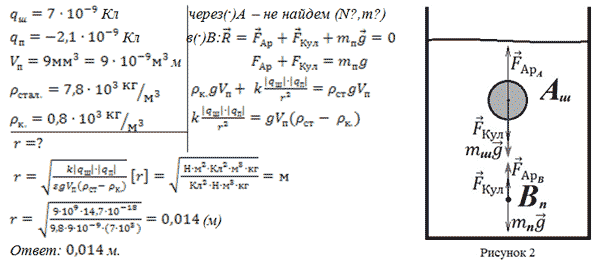 Задача 4. Заряженный шарик приводят в соприкосновение с точно таким же незаряженным шариком. Находясь на расстоянии r=15см, шарики отталкиваются с силой F =1мН.  Каков был первоначальный заряд заряженного шарика?Оформить самимРешение: При соприкосновении заряд разделится ровно пополам (шарики одинаковые).По данной силе взаимодействия можем определить заряды шариков после соприкосновения (не забудем, что все величины надо представить в единицах СИ 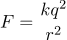 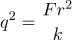 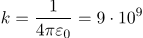 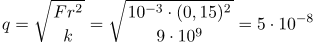 Тогда до соприкосновения заряд заряженного шарика был вдвое больше: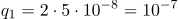 Ответ: Кл, или 10 мкКл.Форма отчета Сделать фотоотчёт ответов или оформите Word документ Получатель отчета. Черданцева Тамара Исаевна: электронная почта tich59@mail.ru; WhatsApp +79126641840Срок выполнения задания: 10.04.2020Дано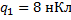 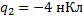 СИ8·10-9Кл-4·10-9КлРешениеF1 кулоновская после взаимодействия шариков; F – кулоновская сила, которая была до соприкосновения шариков.Система из двух шариков замкнутая, следовательно, сумма зарядов, входящих в эту систему, остаётся величиной постоянной (закон сохранения электрического заряда):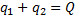  -?СИ8·10-9Кл-4·10-9КлРешениеF1 кулоновская после взаимодействия шариков; F – кулоновская сила, которая была до соприкосновения шариков.Система из двух шариков замкнутая, следовательно, сумма зарядов, входящих в эту систему, остаётся величиной постоянной (закон сохранения электрического заряда):